Филиал муниципального автономного общеобразовательного учреждения«Прииртышская средняя общеобразовательная школа» - «Абалакская средняя общеобразовательная школа»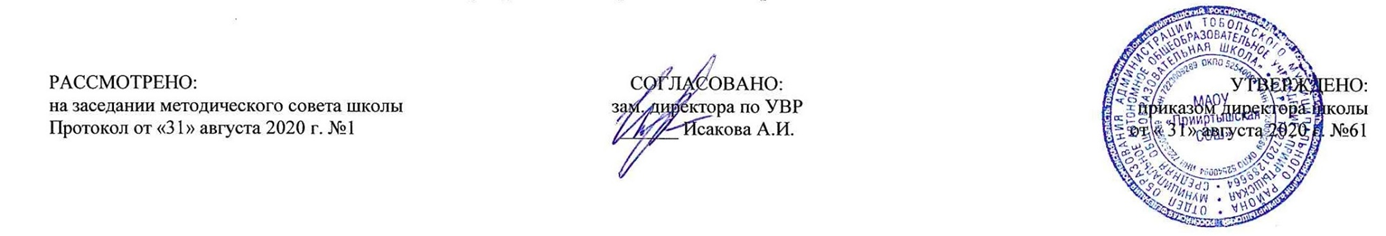 РАБОЧАЯ ПРОГРАММАпо геометриидля 8 классана 2019-2020 учебный год                                                                                                                                                                                                               Тамара Александровна Шарапова,                                                                                                                                                                                                                                       учитель математики                                                                                                                                                                                                         высшей квалификационной категориис. Абалак2020 годПланируемые результаты освоения учебного предмета «Геометрия»Ученик научится:Геометрические фигурыОперировать на базовом уровне понятиями геометрических фигур;извлекать информацию о геометрических фигурах, представленную на чертежах в явном виде;применять для решения задач геометрические факты, если условия их применения заданы в явной форме;решать задачи на нахождение геометрических величин по образцам или алгоритмам. В повседневной жизни и при изучении других предметов:использовать свойства геометрических фигур для решения типовых задач, возникающих в ситуациях повседневной жизни, задач практического содержания.ОтношенияОперировать на базовом уровне понятиями: равенство фигур, равные фигуры, равенство треугольников, параллельность прямых, перпендикулярность прямых, углы между прямыми, перпендикуляр, наклонная, проекция.В повседневной жизни и при изучении других предметов: использовать отношения для решения простейших задач, возникающих в реальной жизни.Измерения и вычисленияВыполнять измерение длин, расстояний, величин углов, с помощью инструментов для измерений длин и углов;применять формулы периметра, площади и объема, площади поверхности отдельных многогранников при вычислениях, когда все данные имеются в условии;применять теорему Пифагора, базовые тригонометрические соотношения для вычисления длин, расстояний, площадей в простейших случаях.В повседневной жизни и при изучении других предметов:вычислять расстояния на местности в стандартных ситуациях, площади в простейших случаях, применять формулы в простейших ситуациях в повседневной жизни.Геометрические построенияИзображать типовые плоские фигуры и фигуры в пространстве от руки и с помощью инструментов.В повседневной жизни и при изучении других предметов:выполнять простейшие построения на местности, необходимые в реальной жизни.Геометрические преобразованияСтроить фигуру, симметричную данной фигуре относительно оси и точки.В повседневной жизни и при изучении других предметов:распознавать движение объектов в окружающем мире;распознавать симметричные фигуры в окружающем мире.История математикиОписывать отдельные выдающиеся результаты, полученные в ходе развития математики как науки;знать примеры математических открытий и их авторов, в связи с отечественной и всемирной историей;понимать роль математики в развитии России.Методы математики Выбирать подходящий изученный метод для решения изученных типов математических задач;Приводить примеры математических закономерностей в окружающей действительности и произведениях искусства.Ученик получит возможность научиться:Геометрические фигурыОперировать понятиями геометрических фигур; извлекать, интерпретировать и преобразовывать информацию о геометрических фигурах, представленную на чертежах;применять геометрические факты для решения задач, в том числе, предполагающих несколько шагов решения; формулировать в простейших случаях свойства и признаки фигур;доказывать геометрические утверждения;владеть стандартной классификацией плоских фигур (треугольников и четырехугольников).В повседневной жизни и при изучении других предметов:использовать свойства геометрических фигур для решения задач практического характера и задач из смежных дисциплин.ОтношенияОперировать понятиями: равенство фигур, равные фигуры, равенство треугольников, параллельность прямых, перпендикулярность прямых, углы между прямыми, перпендикуляр, наклонная, проекция, подобие фигур, подобные фигуры, подобные треугольники;применять теорему Фалеса и теорему о пропорциональных отрезках при решении задач;характеризовать взаимное расположение прямой и окружности, двух окружностей.В повседневной жизни и при изучении других предметов: использовать отношения для решения задач, возникающих в реальной жизни.Измерения и вычисленияОперировать представлениями о длине, площади, объеме как величинами. Применять теорему Пифагора, формулы площади, объема при решении многошаговых задач, в которых не все данные представлены явно, а требуют вычислений, оперировать более широким количеством формул длины, площади, объема, вычислять характеристики комбинаций фигур (окружностей и многоугольников) вычислять расстояния между фигурами;формулировать задачи на вычисление длин, площадей и  решать их. В повседневной жизни и при изучении других предметов:проводить вычисления на местности;применять формулы при вычислениях в смежных учебных предметах, в окружающей действительности.Геометрические построенияИзображать геометрические фигуры по текстовому и символьному описанию;свободно оперировать чертежными инструментами в несложных случаях, выполнять построения треугольников, применять отдельные методы построений циркулем и линейкой и проводить простейшие исследования числа решений.В повседневной жизни и при изучении других предметов: выполнять простейшие построения на местности, необходимые в реальной жизни; оценивать размеры реальных объектов окружающего мира.ПреобразованияОперировать понятием движения и преобразования подобия, владеть приемами построения фигур с использованием движений и преобразований подобия, применять полученные знания и опыт построений в смежных предметах и в реальных ситуациях окружающего мира; строить фигуру, подобную данной, пользоваться свойствами подобия для обоснования свойств фигур;применять свойства движений для проведения простейших обоснований свойств фигур.В повседневной жизни и при изучении других предметов:применять свойства движений и применять подобие для построений и вычислений.История математикиХарактеризовать вклад выдающихся математиков в развитие математики и иных научных областей;понимать роль математики в развитии России.Методы математикиИспользуя изученные методы, проводить доказательство, выполнять опровержение;выбирать изученные методы и их комбинации для решения математических задач;использовать математические знания для описания закономерностей в окружающей действительности и произведениях искусства;применять простейшие программные средства и электронно-коммуникационные системы при решении математических задач.Содержание учебного предмета «Геометрия»1.Вводное повторение (2 ч) Вводное занятие. Прямые. Треугольники.2. Четырехугольники (14 ч). Многоугольник, выпуклый многоугольник, четырехугольник. Параллелограмм, его свойства и признаки. Трапеция. Прямоугольник, ромб, квадрат, их свойства. Осевая и центральная симметрии. Теорема Фалеса.Контрольная работа. Обобщение полученных знаний по теме «Четырехугольники»3. Площадь (14 ч).  Понятие площади многоугольника. Площади прямоугольника, параллелограмма, треугольника, трапеции. Теорема Пифагора.Контрольная работа. Обобщение полученных знаний по теме «Площадь»4. Подобные треугольники (19 ч). Подобные треугольники. Признаки подобия треугольников. Применение подобия к доказательству теорем и решению задач. Синус, косинус и тангенс острого угла прямоугольного треугольника.Контрольная работа. Обобщение полученных знаний по теме «Признаки подобия треугольников»Контрольная работа. Обобщение полученных знаний по теме «Применение теории о подобии треугольников при решении задач»5. Окружность (15 ч). Взаимное расположение прямой и окружности. Касательная к окружности, ее свойство и признак. Центральные и вписанные углы. Четыре замечательные точки треугольника. Вписанная и описанная окружности. 6. Повторение курса геометрии за 8 класс (4 ч)Площади фигур, центральные углы, вписанные углы, теорема Пифагора, подобные треугольники. Тематическое планирование Планирование составленов соответствии с ФГОС ОООСоставитель программы:№п/пРазделыКоличество часов Вводное повторение2Вводное. Повторение. ПрямыеПовторение. ТреугольникиЧетырехугольники14МногоугольникиСумма углов выпуклого многоугольникаПараллелограммПризнаки параллелограммаРешение задач по теме «Параллелограмм»ТрапецияТеорема ФалесаЗадачи на построение. Прямоугольник.ПрямоугольникРомб. КвадратРешение задач по теме "Прямоугольник. Ромб. Квадрат"Осевая и центральная симметрия ("Многогранная личность Леонардо да Винчи")Решение задач по теме «Четырёхугольники»Обобщение подученных знаний по теме «Четырехугольники»Площадь14Работа над ошибками. Площадь  многоугольникаПлощадь прямоугольникаПлощадь параллелограммаПлощадь треугольникаПлощадь треугольникаПлощадь трапецииРешение задач на вычисление площадей фигурРешение задач на вычисление площадей фигурТеорема ПифагораТеорема, обратная теореме ПифагораРешение задач по теме «Теорема Пифагора»Решение задач по теме «Площадь. Теорема Пифагора»Решение задач. Подготовка к контрольной работе.Обобщение полученных знаний по теме «Площадь»Подобные треугольники19Работа над ошибками. Определение подобных треугольниковОтношение площадей подобных треугольниковПервый признак подобия треугольниковРешение задач на применение первого признака подобия треугольниковВторой и третий признаки подобия треугольниковРешение задач на применение признаков подобия треугольниковРешение задач на применение признаков подобия треугольниковОбобщение полученных знаний по теме «Признаки подобия треугольников»Работа над ошибками. Средняя линия треугольникаСвойство медиан треугольникаПропорциональные отрезкиПропорциональные отрезки в прямоугольном треугольникеИзмерительные работы на местностиЗадачи на построение методом подобияСинус, косинус и тангенс острого угла в прямоугольном треугольникеЗначения синуса, косинуса и тангенса для углов, равных 30°, 45° и 60°Соотношения между сторонами и углами прямоугольного треугольникаРешение задач по теме «Соотношения между сторонами и углами прямоугольного треугольника»Обобщение полученных знаний по теме «Применение теории о подобии треугольников при решении задач»Окружность15Работа над ошибками. Взаимное расположение прямой и окружностиКасательная к окружностиГрадусная мера дуги окружностиТеорема о вписанном углеТеорема об отрезках пересекающихся хордРешение задач по теме «Центральные и вписанные углы»Свойство биссектрисы углаСерединный перпендикулярТеорема о точке пересечения высот треугольникаВписанная окружностьСвойство описанного четырехугольникаОписанная окружностьСвойство вписанного четырехугольникаРешение задачПромежуточная аттестация. Контрольная  работаПовторение курса геометрии за 8 класс4Работа над ошибками. Повторение. Площади. Теорема Пифагора.Повторение. Площади. Теорема Пифагора. Повторение. Вписанные и центральные углы. Подобные треугольники. Обобщение полученных знаний по геометрии за курс 8 класса1 четверть162 четверть163 четверть204 четверть16Итого 68